О проверке наличия отчетов по специальной оценке условий трудаВ связи с переводом на новую платформу информационной системы «Федеральная государственная информационная система учета результатов проведения специальной оценки условий труда» (ФГИС СОУТ), работодателям необходимо проверить наличие отчетов о проведении специальной оценки условий труда в 4 квартале 2023 года. Проверить сведения о наличии Отчетов возможно в личном кабинете работодателя по охране труда (при наличии) или по ссылке https: //akot.rosmintrud.ru/ в колонке «ФГИС СОУТ» в разделе «Проверить сведения   о результатах СОУТ».В случае отсутствия Отчетов следует обратиться в адрес организации, проводившей СОУТ о повторном создании отчета во ФГИС СОУТ.  Напоминаем, что организация, проводившая специальную оценку условий труда, в течение трех рабочих дней со дня внесения в информационную систему учета сведений, обязана уведомить об этом работодателя.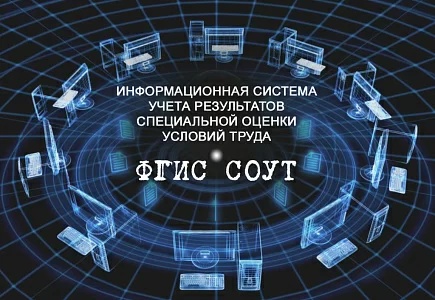 